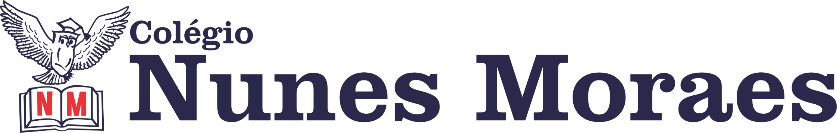 AGENDA DIÁRIA 2º ANO, 20 DE SETEMBRO 1ª AULA: PORTUGUÊS/GRAMÁTICAObjeto de Conhecimento: Substantivos masculino e feminino.Aprendizagens Essenciais: Identificar que os substantivos flexionam em gênero, assim como flexioná-los corretamente.Capítulo 11: Diminuindo distâncias.Atividade e explicação: páginas 21 e 22. Para casa: Recortar anexo 5 (páginas 171 a 175).Leitura na página 27.2ª AULA: MATEMÁTICAObjeto de Conhecimento: Situações do campo multiplicativo.Aprendizagens Essenciais: Interpretar e resolver situações-problema do campo multiplicativo. Capítulo 12: Calculando com números. Atividade e explicação: páginas 36 a 39.3ª AULA: HISTÓRIAObjeto de Conhecimento: A passagem do tempo de forma diferente.Aprendizagens Essenciais: Identificar e utilizar diferentes marcadores de tempo presentes na comunidade, como relógio e calendário. Capítulo 12: Contando o tempo. Explicação: páginas 36, 38 e 39.Para casa: página 37. 4ª AULA: GEOGRAFIA/PREPARATÓRIAHabilidades que serão trabalhadas: Indicar o papel dos meios de transporte na conexão entre lugares. Conhecer e identificar as vias de circulação dos meios de transportes. Indicar o papel dos meios de comunicação na conexão entre lugares. Reconhecer algumas transformações na forma de se comunicar. Relacionar atividades realizadas no campo as suas características. Identificar as atividades realizadas na cidade. Reconhecer diferenças nos hábitos de viver das pessoas em diferentes lugares. Relacionar os locais de encontro e diversão as suas características. Forte abraço!